Отчёт за декабрь месяц группы «Полянка»В декабре месяце у нас было 4 основных темы: «Времена года. Календарь», «Новогодний праздник. Ёлка наряжается.», «Новогодний праздник. Дед Мороз и Санта-Клаус», «Новогодний праздник. Коляда»«Времена года.Календарь»В группе прошла выставка разнообразных календарей-принесённых ребятами из дома.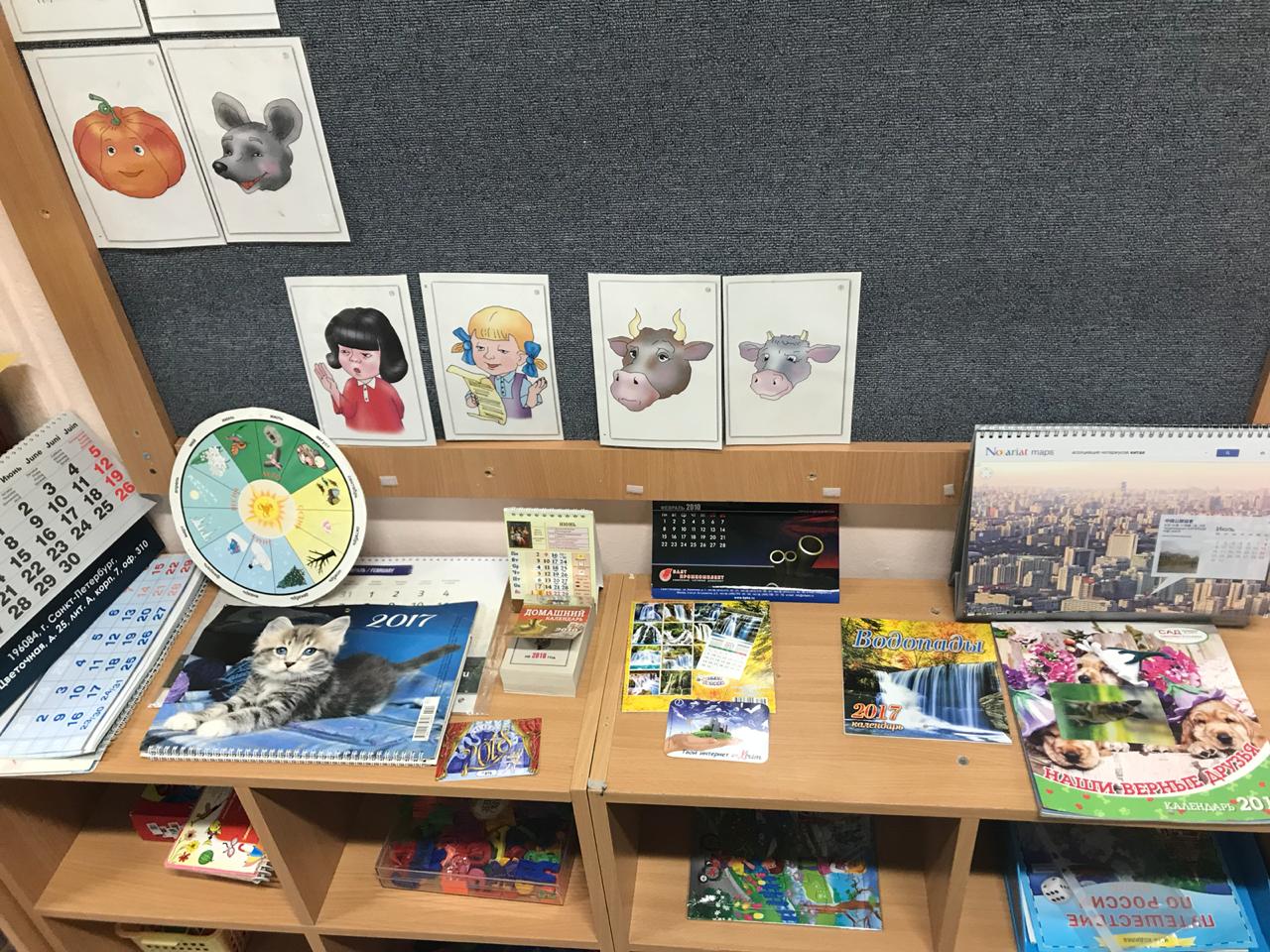 Создан календарь природы по месяцам(коллективная работа)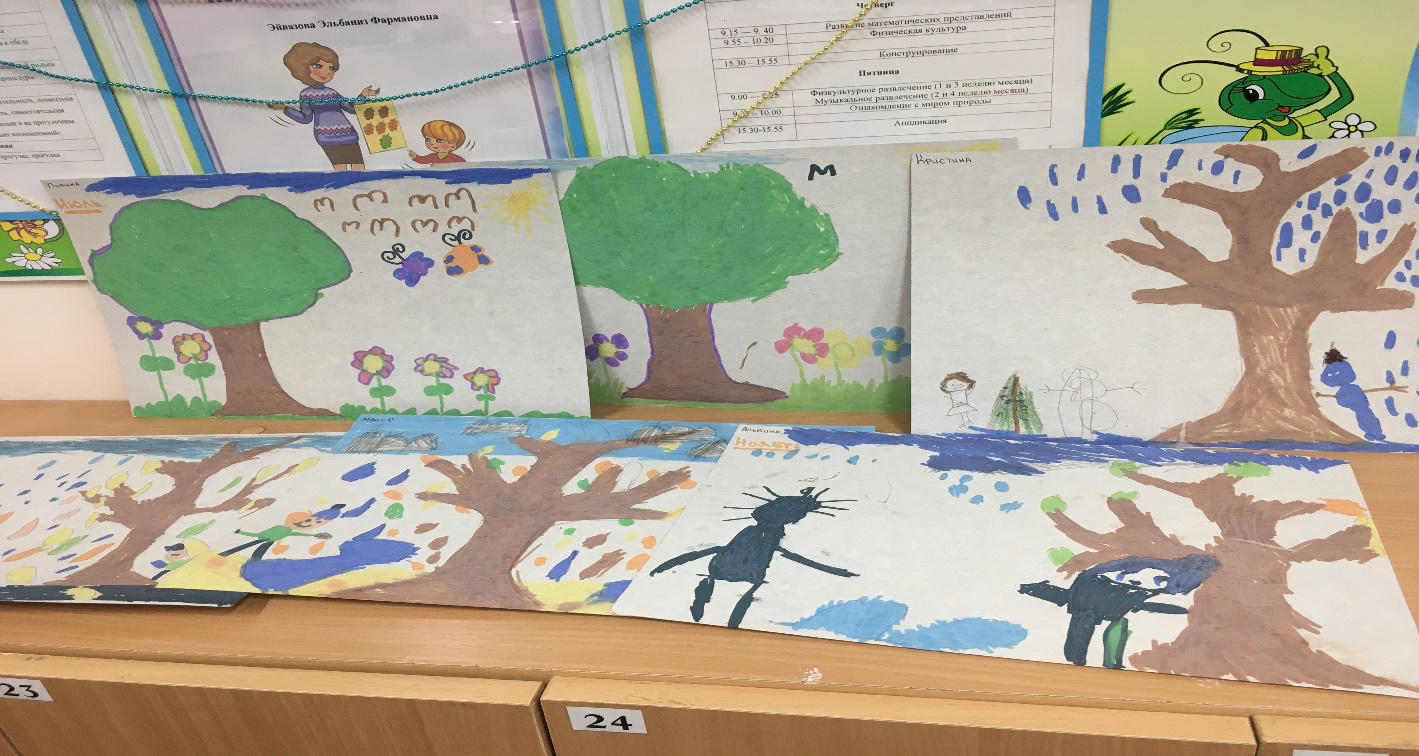 «Новогодний праздник.Ёлка наряжается»Совместно с ребятами была украшена к Новогоднему празднику наша группа!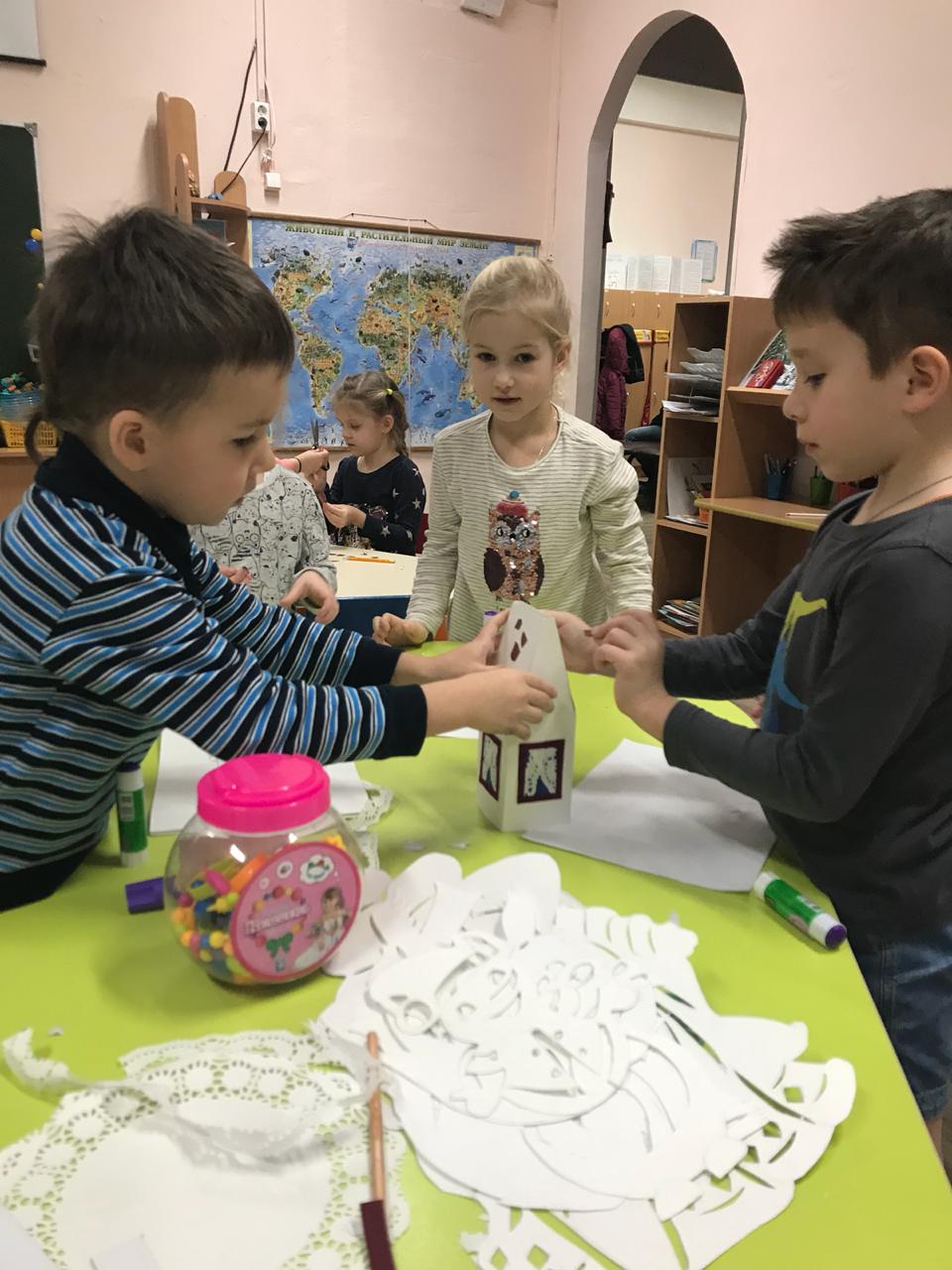 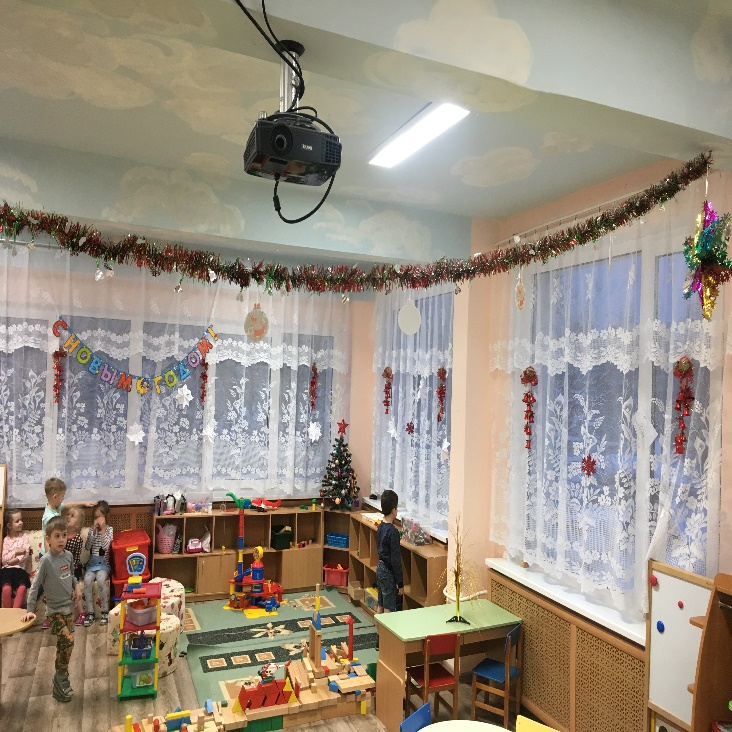 Прошла в группе ,а затем ихолле нашего сада выставка работ, поделок и рисунков  «Новогодний калейдоскоп», где ребята с родителями проявили свою фантазию в совместном творчестве.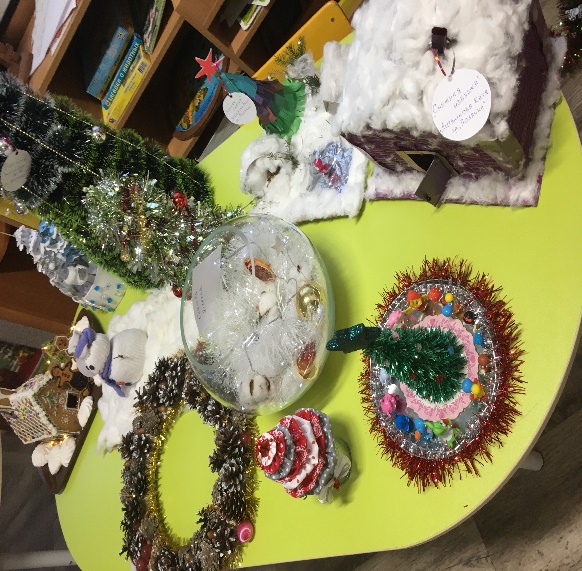 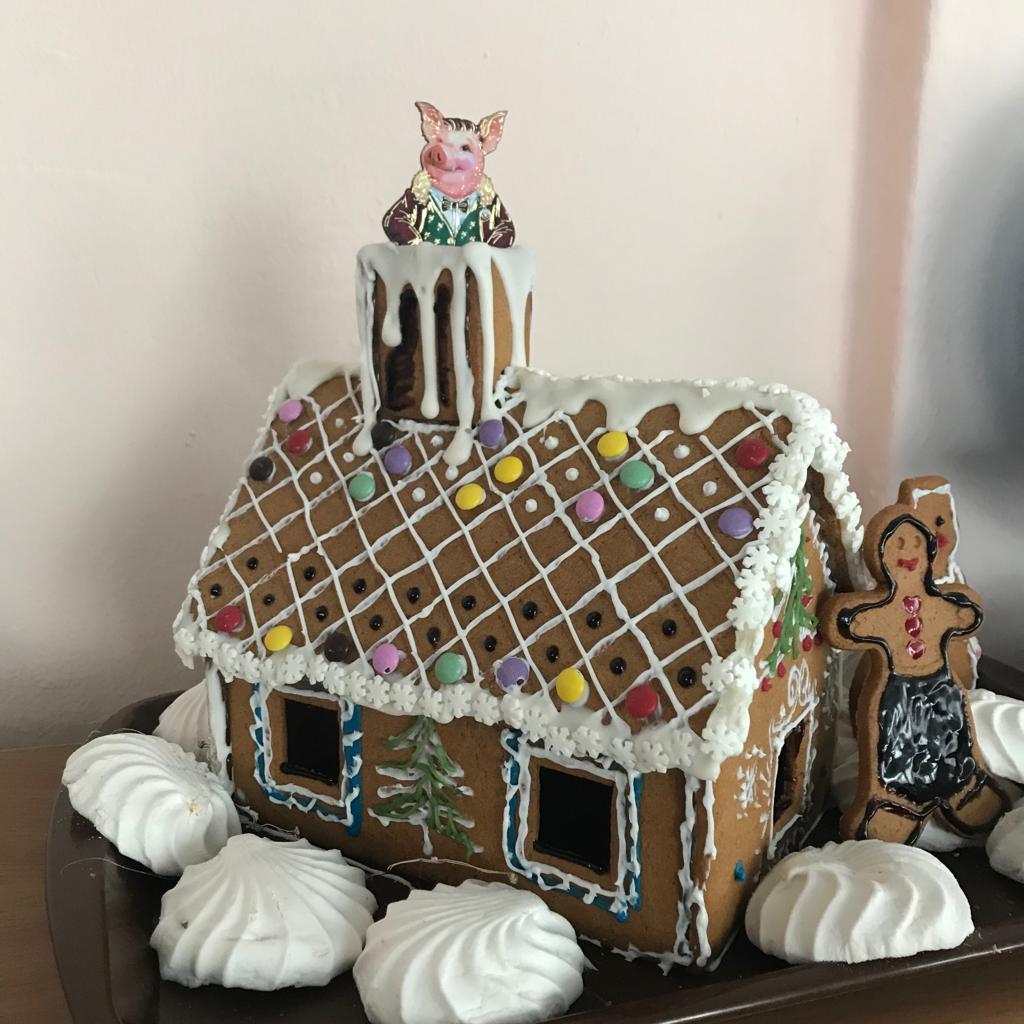 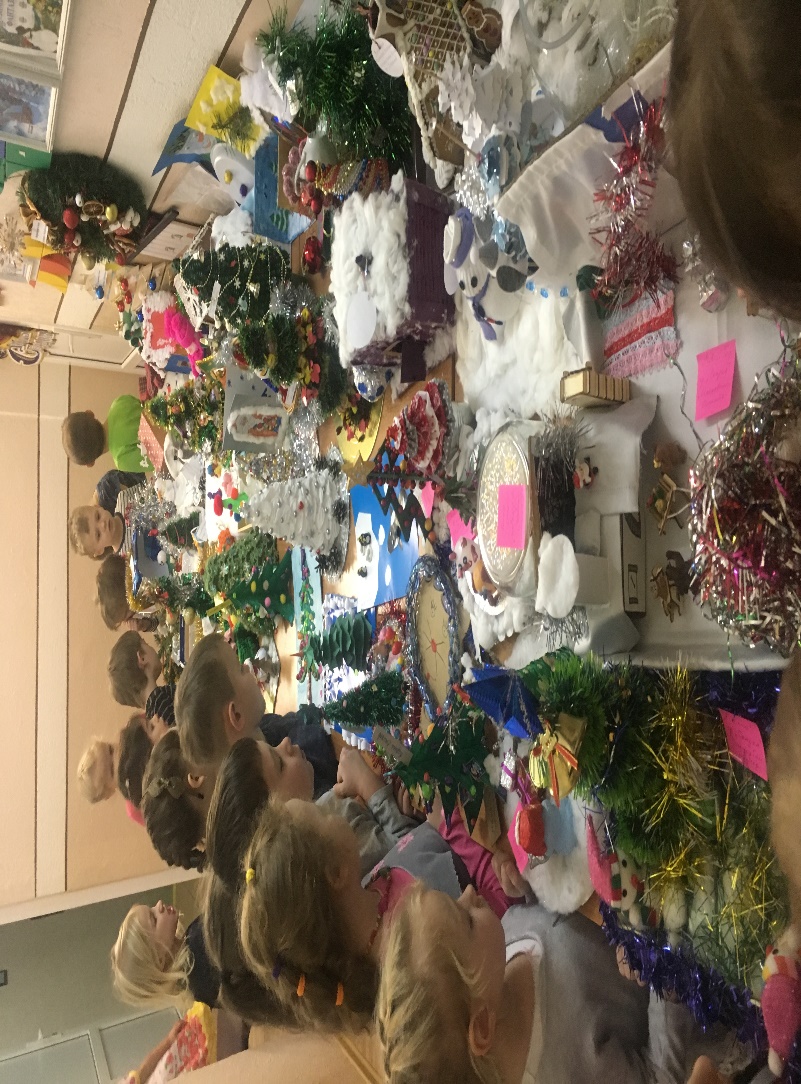 Нетрадиционным способом рисования изображали разные виды ёлок.На этой неделе прошло открытое занятие для родителей по «Звуковой культуре речи»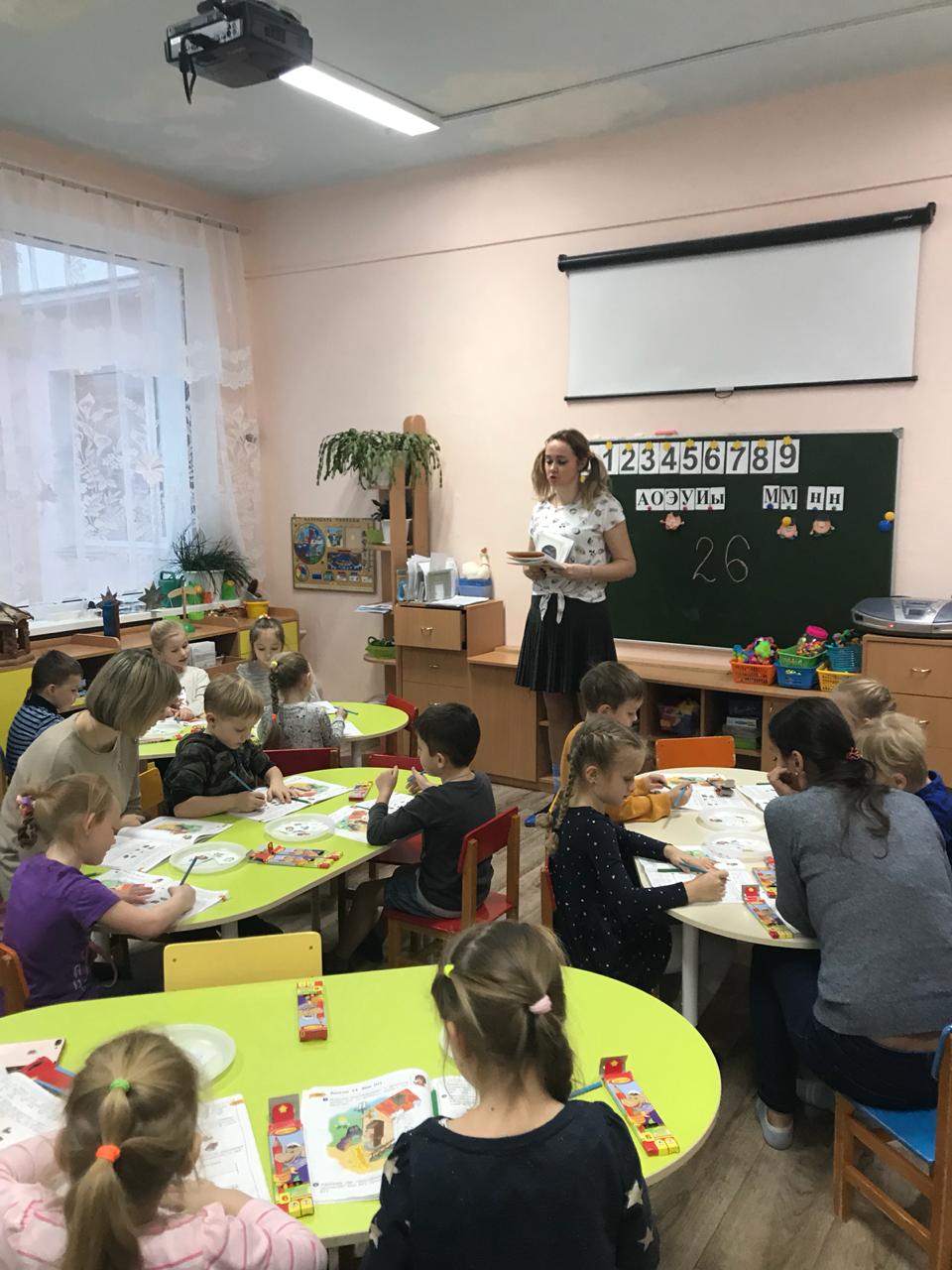 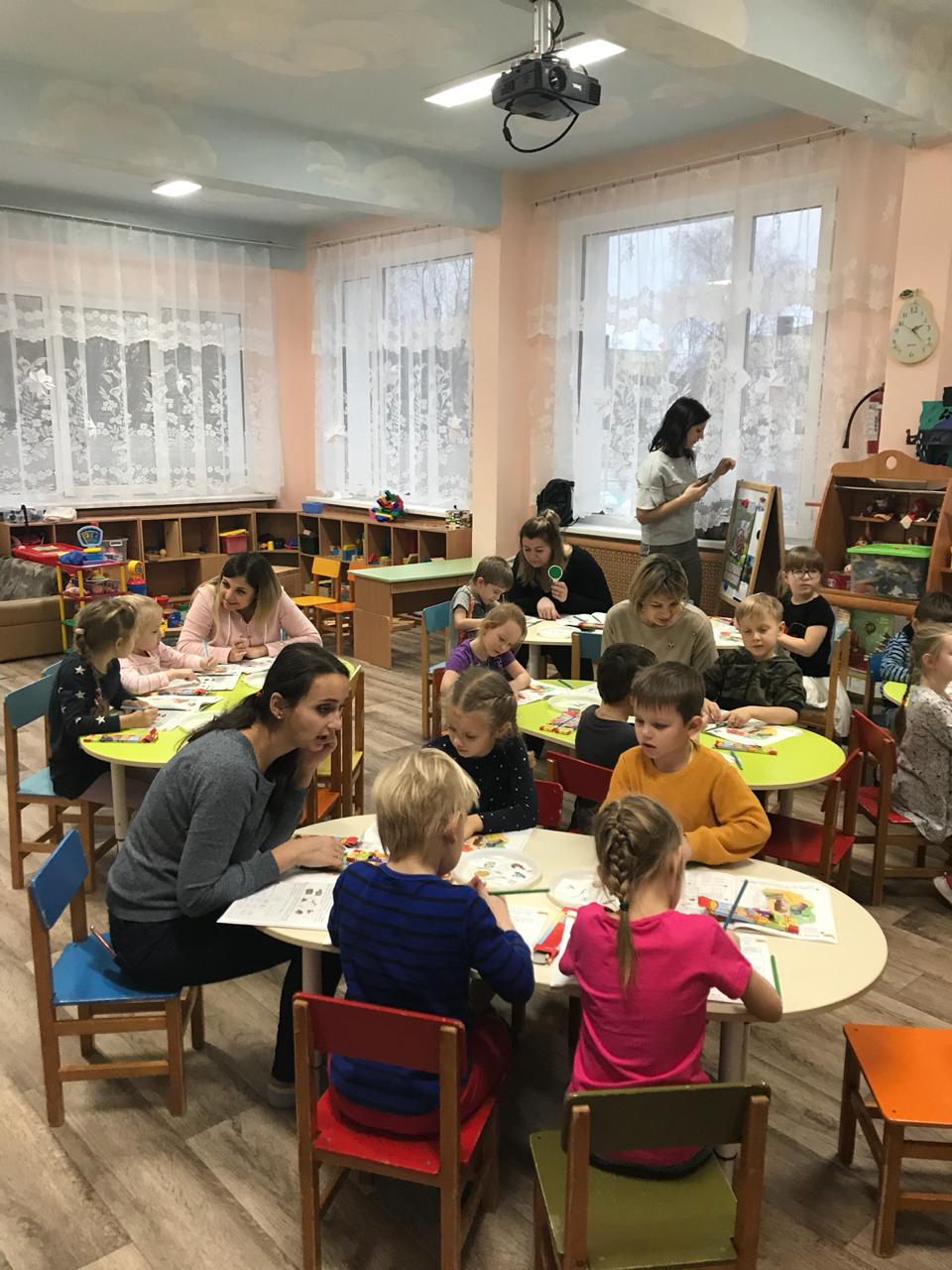 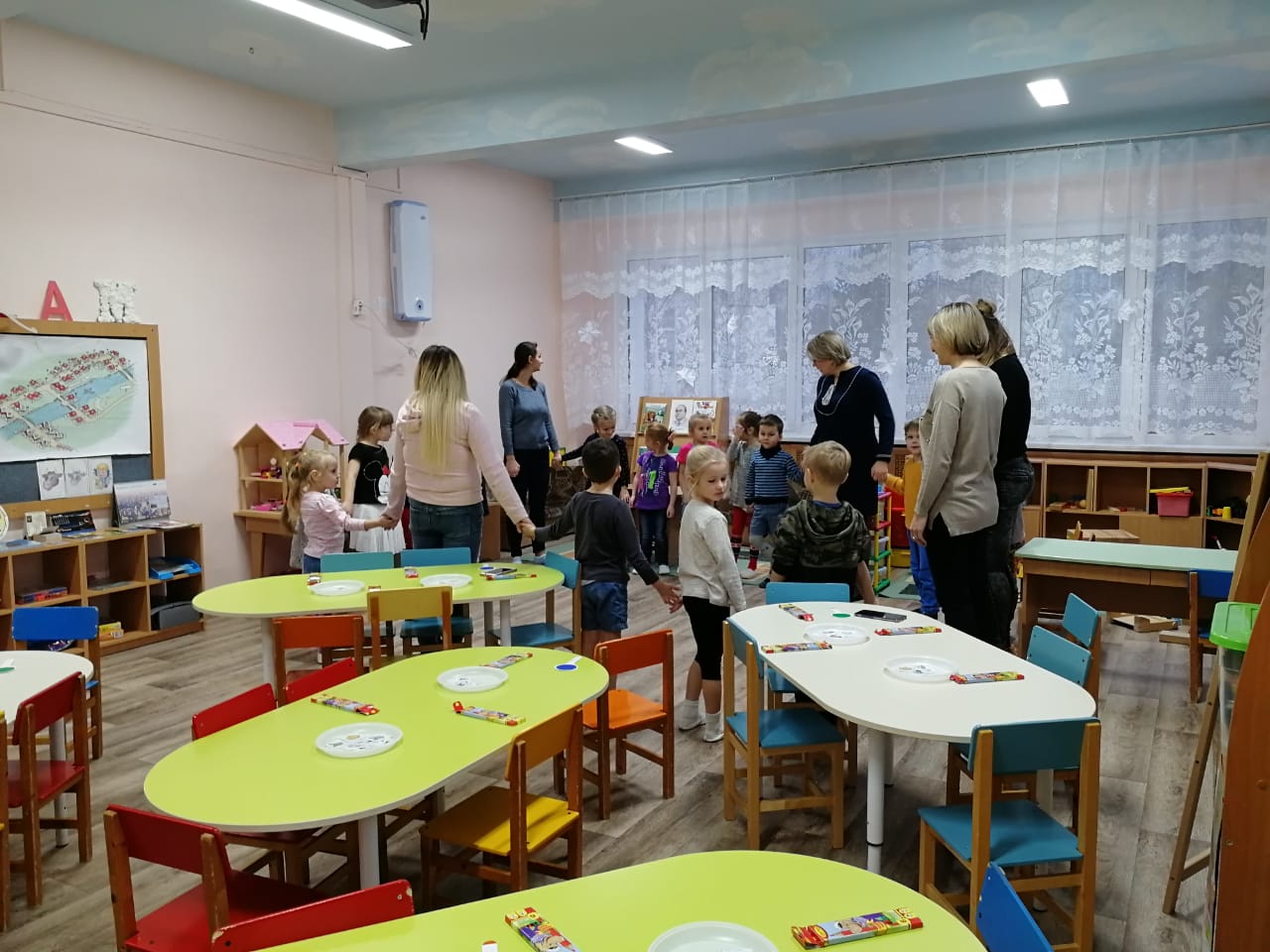 «Новогодний праздник.Дед Мороз и Санта-Клаус»Ребята рисовали рисунки для Деда Мороза с просьбами о подарках и поздравлениями.Мы изготовили украшения для домашней ёлочки -символ года «Свинка» , «Снежная избушка»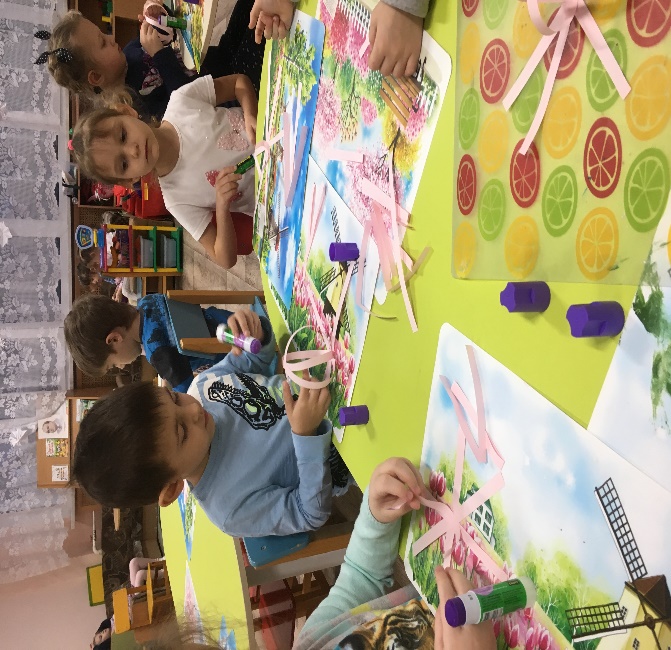 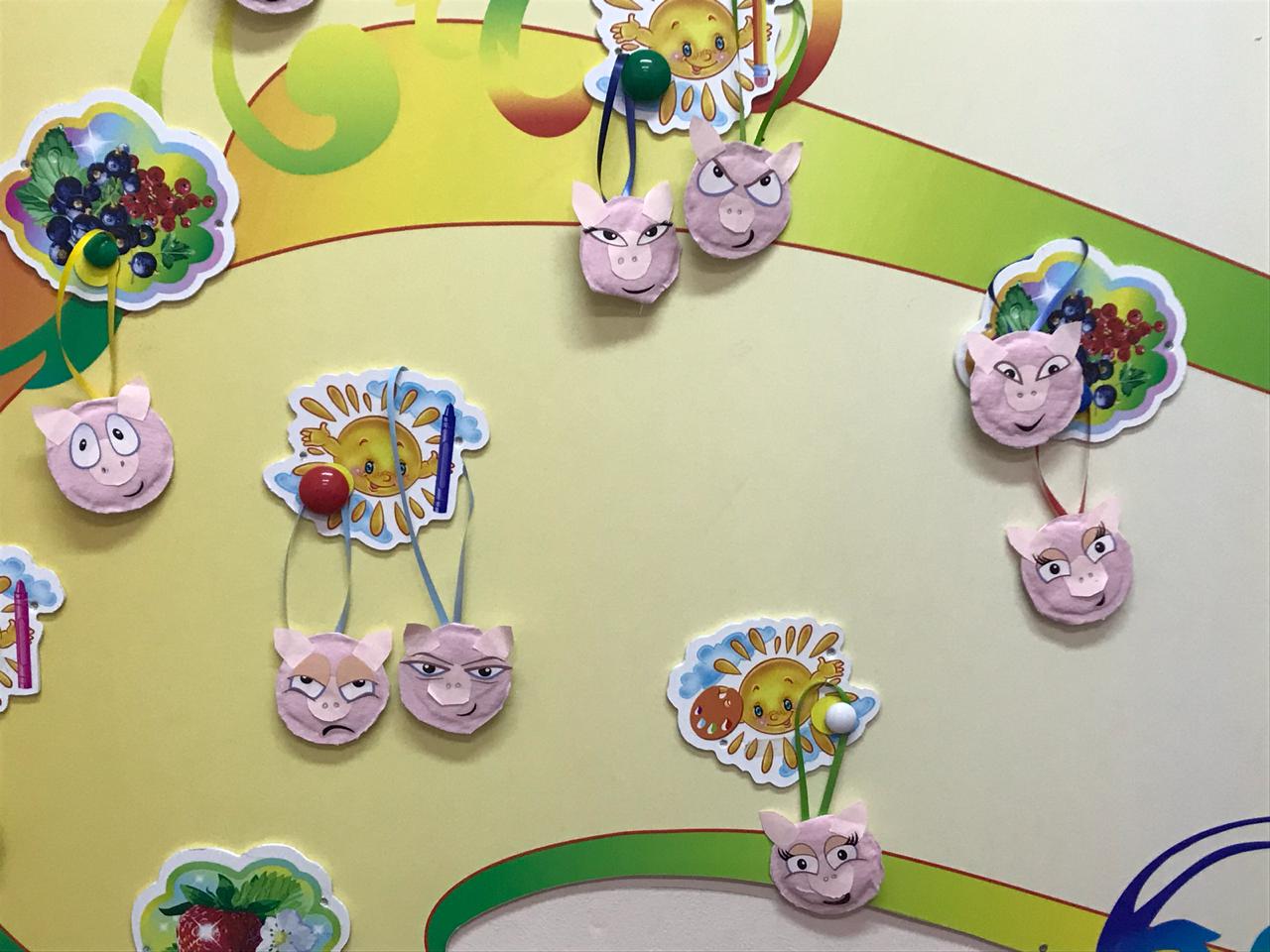 .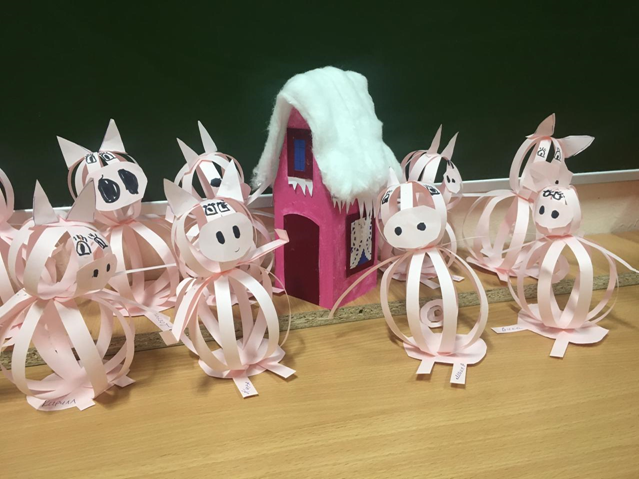                      Сделали коллективную работу «Дедушка Мороз и внучка Снегурочка».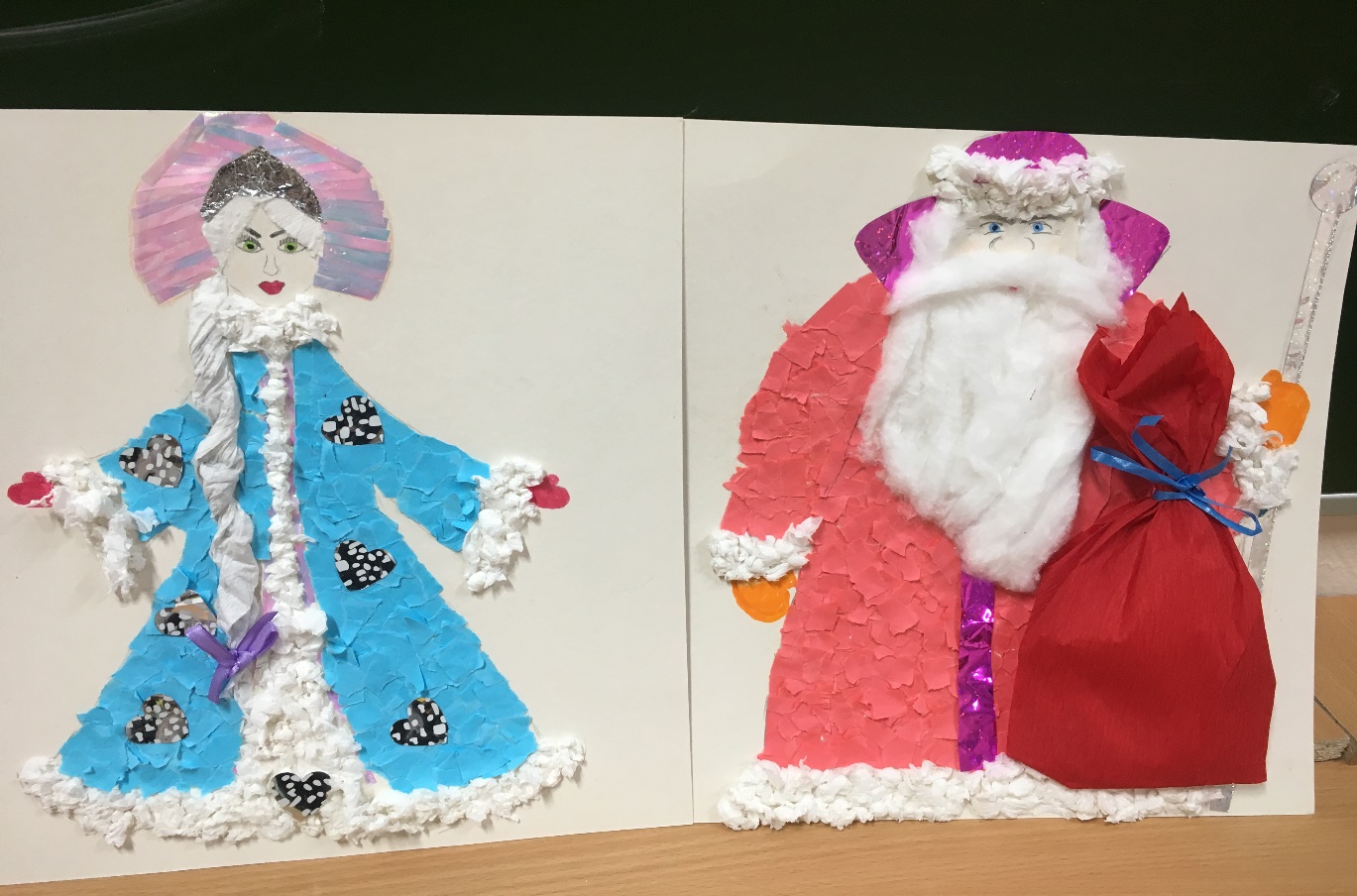 Гостем группы в этом месяце у нас была мама Паши Овчинникова,Екатерина Юрьевна.Она работает фитнес-тренером и провела для наших ребят мастер-класс по детской йоге-дети были в восторге!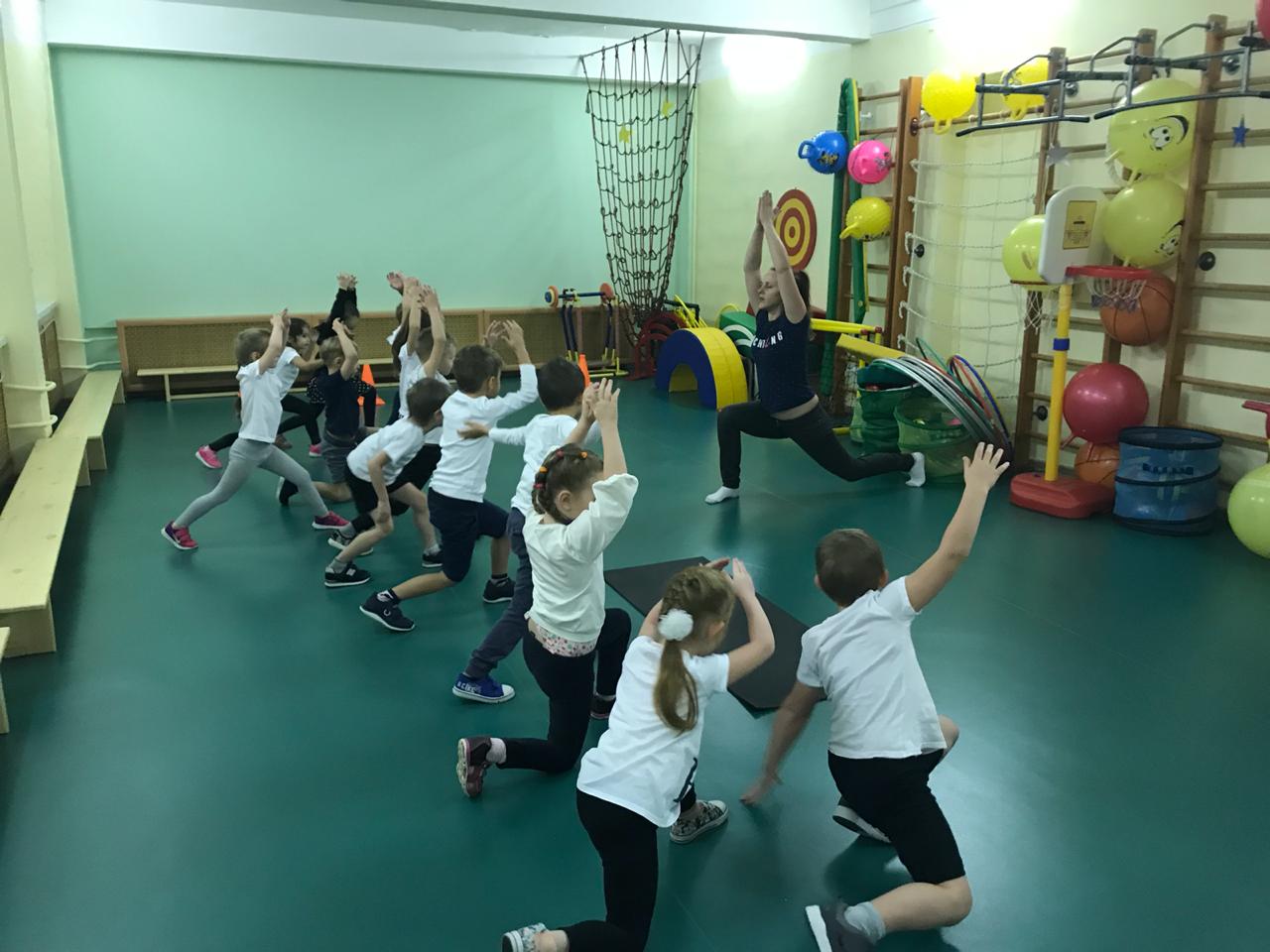 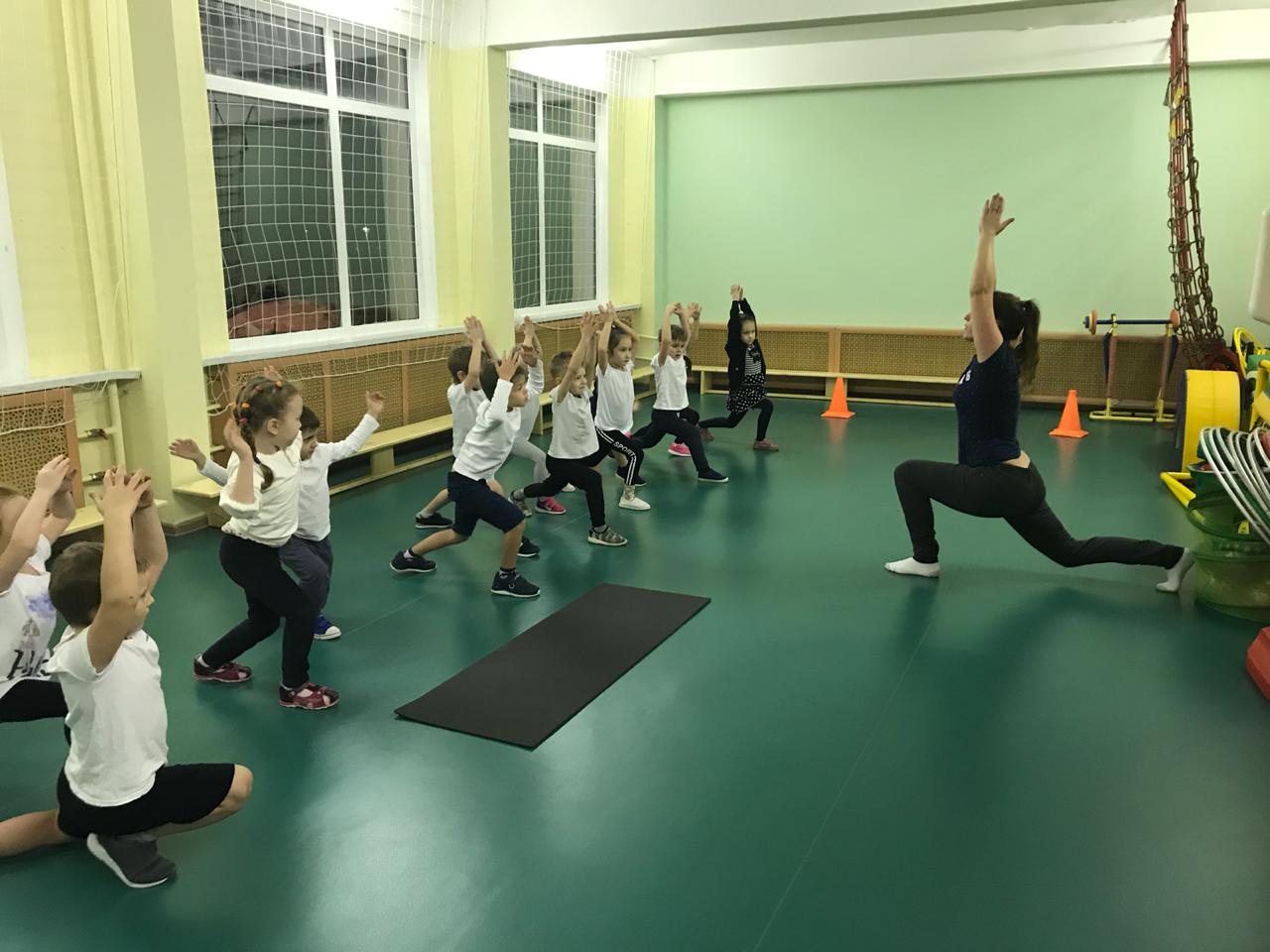 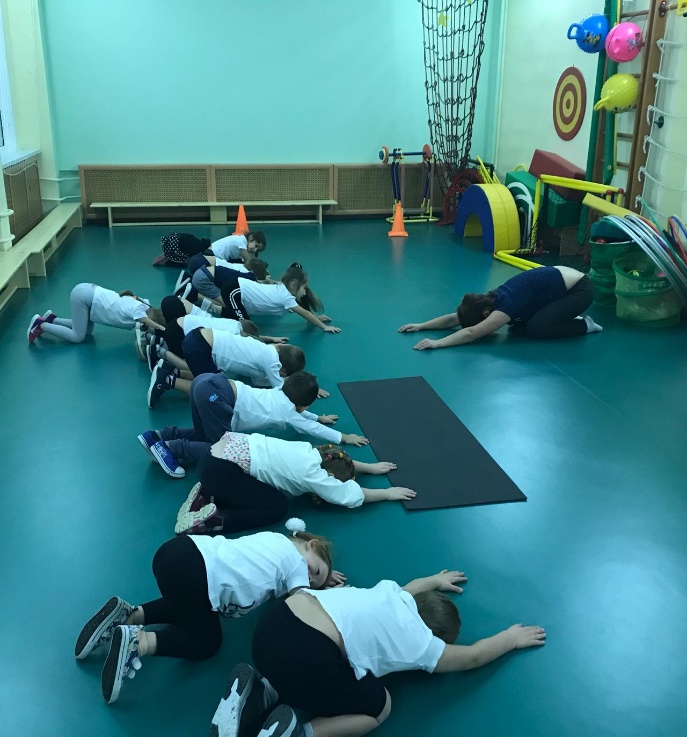 «Новогодний праздник. Коляда»У нашей группы прошёл «Новогодний утренник»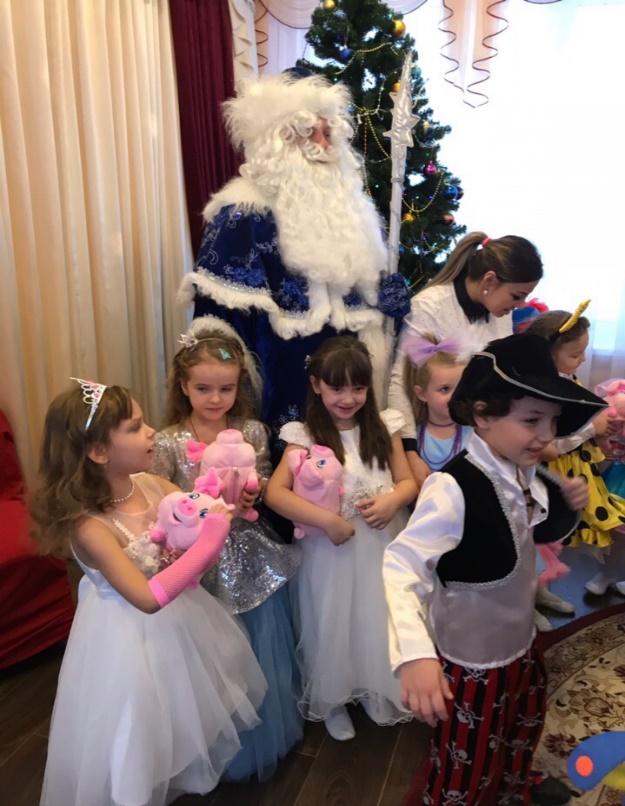 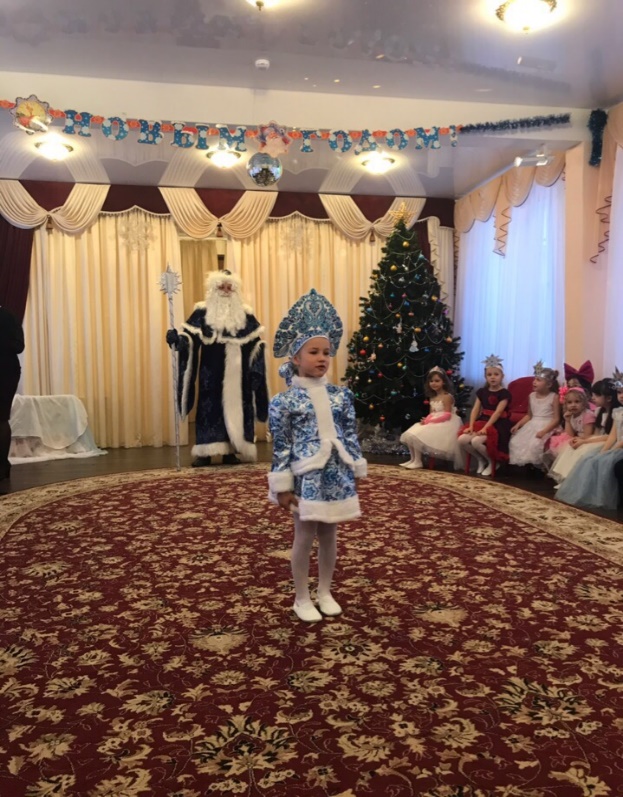         Мы разучили много интересных «Колядок», сделали «Имбирные» печеньки и птичек.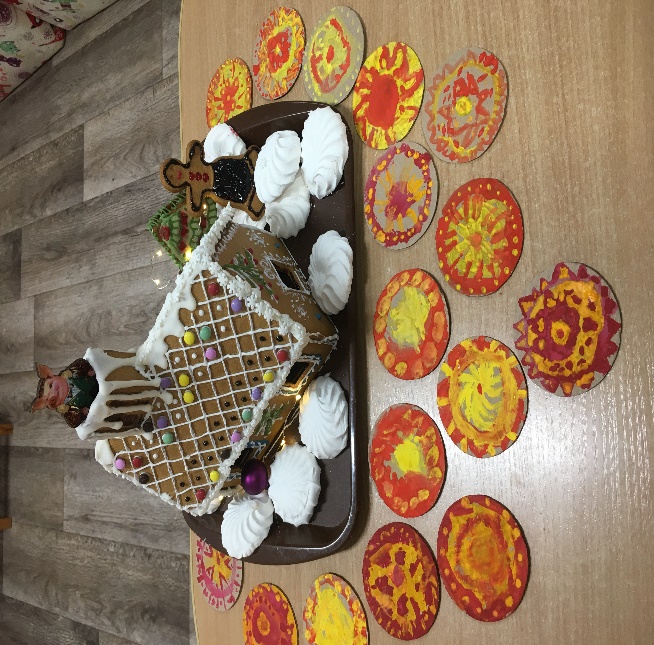 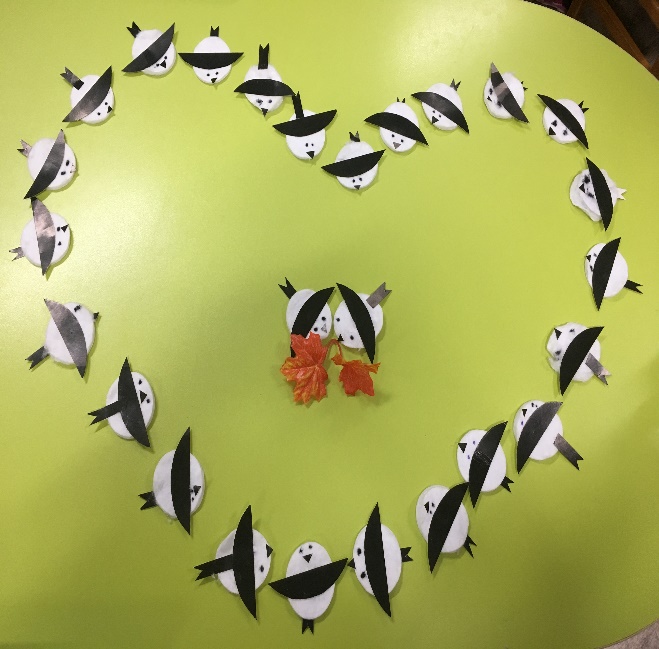 